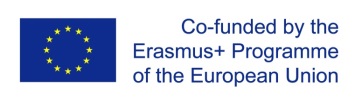 ການບັນທຶກກິດຈະກຳການຝຶກອົບຮົມຂອງໂມດູນ: ໂມດູນ 3ວິທີການສ້າງນະວັດຕະກຳ ໃນການຮຽນ-ການສອນ ອາຊີວະສຶກສາ (ລວມທັງການນຳໃຊ້ອິນເຕີເນັດ / ຫ້ອງສະໝຸດ / ສູນສື່ສານ ເພື່ອການພັດທະນາ ແລະ ນຳໃຊ້ບົດຮຽນ).ຄູຝຶກ: 			ວູ ຮອງ ຊອນວັນທີ: 			03 ກັນຍາ 2018ເວລາ: 			7:00 ໂມງ to 12:00 ໂມງ (5 ຊົ່ວໂມງ)ສະຖານທີ່:    		ມະຫາວິທະຍາໄລເຕັກໂນໂລຢີ ແລະ ການສຶກສາ ຮັງເຢນ (UTEHY)ບົດທີ 1ຮູບແບບການຮຽນທີ່ເນັ້ນຜູ້ຮຽນເປັນຈຸດສູນກາງວັນທີ: 		03 ກັນຍາ 2018ສະຖານທີ່:	ຫ້ອງ 302, ຕຶກ A7–UTEHYບົດທີ 2ວາງແຜນໂປຣແກຣມ / ຫລັກສູດການຮຽນວັນທີ: 		10 ກັນຍາ 2018ສະຖານທີ່:	ຫ້ອງ 302, ຕຶກ A7–UTEHYບົດທີ 3ພັດທະນາ ຫລື ປັບປ່ຽນເຄື່ອງມືການສິດສອນວັນທີ: 		17 ກັນຍາ 2018ສະຖານທີ່:	ຫ້ອງ 302, ຕຶກ A7–UTEHYລ/ດເນື້ອໃນຄອບຄຸມໜ້າວຽກທີ່ມອບໃຫ້ບັນທຶກ1ບັນລະຍາຍ ແລະ ການນຳສະເໜີໄດ້ເບິ່ງ ວິດີໂອ ໃນ Youtubehttps://www.youtube.com/watch?v=SnmiRKhoHaQhttps://www.youtube.com/watch?v=iy5ira8f6Rcຜູ້ເຂົ້າຮ່ວມ:- ການລະດົມແນວຄວາມຄິດ- ການສົນທະນາກັນ- ການນຳສະເໜີກ່ຽວກັບການ ບັນລະຍາຍ ແລະ ການນຳສະເໜີ• ຜູ້ເຂົ້າຮ້ວມ:- ໄດ້ລະດົມແນວຄວາມຄິດ, ໄດ້ສົນທະນາກັນ- ໄດ້ເຮັດວຽກເປັນກຸ່ມ- ໄດ້ນຳສະເໜີ• ຄູຝຶກ: ໄດ້ອະທິບາຍ, ໃຫ້ຄຳຄິດເຫັນ ແລະ ສະຫລຸບສັງລວມ2ສອນການສົນທະນາຜູ້ເຂົ້າຮ່ວມ:- ການລະດົມແນວຄວາມຄິດ- ການສົນທະນາກັນ- ການນຳສະເໜີກ່ຽວກັບການ ສອນການສົນທະນາ• ຜູ້ເຂົ້າຮ້ວມ:- ໄດ້ລະດົມແນວຄວາມຄິດ, ໄດ້ສົນທະນາກັນ- ໄດ້ເຮັດວຽກເປັນກຸ່ມ- ໄດ້ນຳສະເໜີ- ສຳເລັດວຽກທີ່ມອບໃຫ້• ຄູຝຶກ: ໄດ້ອະທິບາຍ, ໃຫ້ຄຳຄິດເຫັນ ແລະ ສະຫລຸບສັງລວມ3ຄູ່ມືການສົນທະນາບັນຫາເບິ່ງວິດີໂອ ຕາມລິ້ງ ລຸ່ມນີ້:https://study.com/academy/lesson/group-discussion-questions-topics-and-activities.htmlເຂົ້າຮ່ວມ:- ການລະດົມແນວຄວາມຄິດ- ການສົນທະນາກັນ- ການນຳສະເໜີກ່ຽວກັບການ ຄູ່ມືການສົນທະນາບັນຫາ• ຜູ້ເຂົ້າຮ້ວມ:- ໄດ້ລະດົມແນວຄວາມຄິດ, ໄດ້ສົນທະນາກັນ- ໄດ້ເຮັດວຽກເປັນກຸ່ມ- ໄດ້ນຳສະເໜີ• ຄູຝຶກ: ໄດ້ອະທິບາຍ, ໃຫ້ຄຳຄິດເຫັນ ແລະ ສະຫລຸບສັງລວມ4ການນຳສະເໜີຜົນໄດ້ຮັບ ໂດຍ ນັກຮຽນຜູ້ເຂົ້າຮ່ວມ:- ການລະດົມແນວຄວາມຄິດ- ການສົນທະນາກັນ- ການນຳສະເໜີກ່ຽວກັບ ການນຳສະເໜີຜົນໄດ້ຮັບ ໂດຍ ນັກຮຽນ• ຜູ້ເຂົ້າຮ້ວມ:- ໄດ້ລະດົມແນວຄວາມຄິດ, ໄດ້ສົນທະນາກັນ- ໄດ້ເຮັດວຽກເປັນກຸ່ມ- ໄດ້ນຳສະເໜີ- ສຳເລັດວຽກທີ່ມອບໃຫ້• ຄູຝຶກ: ໄດ້ອະທິບາຍ, ໃຫ້ຄຳຄິດເຫັນ ແລະ ສະຫລຸບສັງລວມ5ການລະດົມແນວຄວາມຄິດ ແລະ ການກັ່ນຕອງຜູ້ໄດ້ເຂົ້າຮ່ວມຊີ້ໃຫ້ເຫັນຂໍ້ດີຂອງ ການລະດົມແນວຄວາມຄິດ ແລະ ການກັ່ນຕອງເຂົ້າຮ່ວມ:- ການລະດົມແນວຄວາມຄິດ- ການສົນທະນາກັນ- ໄດ້ນຳສະເໜີກ່ຽວກັບ ການລະດົມແນວຄວາມຄິດ ແລະ ການກັ່ນຕອງ• ຜູ້ເຂົ້າຮ້ວມ:- ໄດ້ລະດົມແນວຄວາມຄິດ, ໄດ້ສົນທະນາກັນ- ໄດ້ເຮັດວຽກເປັນກຸ່ມ- ໄດ້ນຳສະເໜີ• ຄູຝຶກ: ໄດ້ອະທິບາຍ, ໃຫ້ຄຳຄິດເຫັນ ແລະ ສະຫລຸບສັງລວມ6ການສັງລວມຄຳຖາມຂອງຜູ້ເຂົ້າ ແລະ ການສົນທະນາກັນ• ຜູ້ເຂົ້າຮ້ວມ:- ໄດ້ລະດົມແນວຄວາມຄິດ, ໄດ້ສົນທະນາກັນ- ໄດ້ເຮັດວຽກເປັນກຸ່ມ- ໄດ້ນຳສະເໜີ• ຄູຝຶກ: - ມອບວຽກໃຫ້- ໄດ້ອະທິບາຍ, ໃຫ້ຄຳຄິດເຫັນ ແລະ ສະຫລຸບສັງລວມລ/ດເນື້ອໃນຄອບຄຸມໜ້າວຽກທີ່ມອບໃຫ້ບັນທຶກ1ຫຼັກການໃນການວາງແຜນໂປຣແກຣມຜູ້ເຂົ້າຮ່ວມ:- ການລະດົມແນວຄວາມຄິດ- ການສົນທະນາກັນ- ການນຳສະເໜີກ່ຽວກັບ ຫຼັກການໃນການວາງແຜນໂປຣແກຣມ• ຜູ້ເຂົ້າຮ້ວມ:- ໄດ້ລະດົມແນວຄວາມຄິດ, ໄດ້ສົນທະນາກັນ- ໄດ້ເຮັດວຽກເປັນກຸ່ມ- ໄດ້ນຳສະເໜີ• ຄູຝຶກ: ຈັດຕັ້ງການເຮັດວຽກເປັນກຸ່ມ, ສັງເກດ, ປຶກສາ ແລະສະຫຼຸບຄຳຄິດເຫັນ2ກະກຽມລາຍການອາຊີບທີ່ກ່ຽວຂ້ອງເຂົ້າຮ່ວມ:- ໄດ້ສົນທະນາກັນ- ລະບຸໄວ້- ສະເໜີ ການກະກຽມລາຍການອາຊີບທີ່ກ່ຽວຂ້ອງ• ຜູ້ເຂົ້າຮ້ວມ:- ໄດ້ລະດົມແນວຄວາມຄິດ, ໄດ້ສົນທະນາກັນ- ໄດ້ເຮັດວຽກເປັນກຸ່ມ- ໄດ້ນຳສະເໜີ- ສຳເລັດວຽກທີ່ມອບໃຫ້• ຄູຝຶກ: ໄດ້ອະທິບາຍ, ໃຫ້ຄຳຄິດເຫັນ ແລະ ສະຫລຸບສັງລວມ3ສ້າງໂຄງປະກອບ ໜ້າວຽກວິຊາຊີບ / ໂມດູນຜູ້ໄດ້ເຂົ້າຮ່ວມຊີ້ໃຫ້ເຫັນຂໍ້ດີຂອງ ສ້າງໂຄງປະກອບ ໜ້າວຽກວິຊາຊີບ / ໂມດູນເຂົ້າຮ່ວມ:- ໄດ້ລະດົມແນວຄວາມຄິດ- ໄດ້ສົນທະນາກັນ- ໄດ້ນຳສະເໜີກ່ຽວກັບ ການສ້າງໂຄງປະກອບ ໜ້າວຽກວິຊາຊີບ / ໂມດູນ• ຜູ້ເຂົ້າຮ້ວມ:- ໄດ້ລະດົມແນວຄວາມຄິດ, ໄດ້ສົນທະນາກັນ- ໄດ້ເຮັດວຽກເປັນກຸ່ມ- ໄດ້ນຳສະເໜີ• ຄູຝຶກ: ຈັດຕັ້ງການເຮັດວຽກເປັນກຸ່ມ, ສັງເກດ, ປຶກສາ ແລະສະຫຼຸບຄຳຄິດເຫັນ4ການຈັດລໍາດັບ ແລະ ການກໍານົດເວລາ.ເບິ່ງວິດີໂອໃນ Youtubehttps://www.youtube.com/watch?v=533dp83Er6Eຜູ້ໄດ້ເຂົ້າຮ່ວມຊີ້ໃຫ້ເຫັນຂໍ້ດີຂອງ ການຈັດລໍາດັບ ແລະ ການກໍານົດເວລາ.ເຂົ້າຮ່ວມ:- ໄດ້ລະດົມແນວຄວາມຄິດ- ໄດ້ສົນທະນາກັນ- ໄດ້ນຳສະເໜີກ່ຽວກັບ ການຈັດລໍາດັບ ແລະ ການກໍານົດເວລາ.• ຜູ້ເຂົ້າຮ້ວມ:- ໄດ້ລະດົມແນວຄວາມຄິດ, ໄດ້ສົນທະນາກັນ- ໄດ້ເຮັດວຽກເປັນກຸ່ມ- ໄດ້ນຳສະເໜີ• ຄູຝຶກ: ໄດ້ອະທິບາຍ, ໃຫ້ຄຳຄິດເຫັນ ແລະ ສະຫລຸບສັງລວມ5ຊັບພະຍາກອນ ແລະ ການອ້າງອີງເບິ່ງວິດີໂອໃນ Youtubehttps://www.youtube.com/watch?v=ssCHQMdq1d0ປື້ມຄູ່ມື LIT ທີ່ໃຊ້ກັບລະບົບການອ້າງອີງຂອງຮາເວີດ (Harvard) https://library.lit.ie/wp-content/uploads/2017/10/WriteitRightPDFOct2017.pdfຜູ້ໄດ້ເຂົ້າຮ່ວມຊີ້ໃຫ້ເຫັນຂໍ້ດີຂອງ ຊັບພະຍາກອນ ແລະ ການອ້າງອີງເຂົ້າຮ່ວມ:- ໄດ້ລະດົມແນວຄວາມຄິດ- ໄດ້ສົນທະນາກັນ- ໄດ້ນຳສະເໜີກ່ຽວກັບ ຊັບພະຍາກອນ ແລະ ການອ້າງອີງ• ຜູ້ເຂົ້າຮ້ວມ:- ໄດ້ລະດົມແນວຄວາມຄິດ, ໄດ້ສົນທະນາກັນ- ໄດ້ເຮັດວຽກເປັນກຸ່ມ- ໄດ້ນຳສະເໜີ• ຄູຝຶກ: ຈັດຕັ້ງການເຮັດວຽກເປັນກຸ່ມ, ສັງເກດ, ປຶກສາ ແລະສະຫຼຸບຄຳຄິດເຫັນ6ປະກອບໂປແກຼມເປັນຮູບແບບທີ່ເໝາະສົມເຂົ້າຮ່ວມ:- ໄດ້ສົນທະນາກັນ- ໄດ້ນຳສະເໜີກ່ຽວກັບ ປະກອບໂປແກຼມເປັນຮູບແບບທີ່ເໝາະສົມ• ຜູ້ເຂົ້າຮ້ວມ:- ໄດ້ລະດົມແນວຄວາມຄິດ, ໄດ້ສົນທະນາກັນ- ໄດ້ເຮັດວຽກເປັນກຸ່ມ- ໄດ້ນຳສະເໜີ• ຄູຝຶກ: ຈັດຕັ້ງການເຮັດວຽກເປັນກຸ່ມ, ສັງເກດ, ປຶກສາ ແລະສະຫຼຸບຄຳຄິດເຫັນ7ການສັງລວມຄຳຖາມຂອງຜູ້ເຂົ້າ ແລະ ການສົນທະນາກັນ• ຜູ້ເຂົ້າຮ້ວມ:- ໄດ້ລະດົມແນວຄວາມຄິດ, ສົນທະນາກັນ- ໄດ້ເຮັດວຽກເປັນກຸ່ມ- ໄດ້ນຳສະເໜີ• ຄູຝຶກ: - ມອບວຽກໃຫ້- ໄດ້ອະທິບາຍ, ໃຫ້ຄຳຄິດເຫັນ ແລະ ສະຫລຸບສັງລວມລ/ດເນື້ອໃນຄອບຄຸມໜ້າວຽກທີ່ມອບໃຫ້ບັນທຶກ1ຈັດລະບຽບແຟ້ມສ່ວນຕົວຂອງຄູສອນເບິ່ງວິດີໂອໃນ Youtubehttps://www.youtube.com/watch?v=Acx1zwvzg6wເຂົ້າຮ່ວມ:- ໄດ້ສົນທະນາກັນ- ໄດ້ນຳສະເໜີກ່ຽວກັບ ການຈັດລະບຽບແຟ້ມສ່ວນຕົວຂອງຄູສອນ• ຜູ້ເຂົ້າຮ້ວມ:- ສົນທະນາກັນ- ໄດ້ເຮັດວຽກເປັນກຸ່ມ- ໄດ້ນຳສະເໜີ• ຄູຝຶກ: ໄດ້ອະທິບາຍ, ໃຫ້ຄຳຄິດເຫັນ ແລະ ສະຫລຸບສັງລວມ2ພັດທະນາເອກະສານປະກອບການບັນລະຍາຍ ແລະ ໃບມອບວຽກໃຫ້ນັກຮຽນເຂົ້າຮ່ວມ:- ໄດ້ລະດົມແນວຄວາມຄິດ- ໄດ້ສົນທະນາກັນ- ໄດ້ນຳສະເໜີກ່ຽວກັບ ການພັດທະນາເອກະສານປະກອບການບັນລະຍາຍ ແລະ ໃບມອບວຽກໃຫ້ນັກຮຽນ• ຜູ້ເຂົ້າຮ້ວມ:- ໄດ້ລະດົມແນວຄວາມຄິດ, ໄດ້ສົນທະນາກັນ- ໄດ້ເຮັດວຽກເປັນກຸ່ມ- ໄດ້ນຳສະເໜີ• ຄູຝຶກ: ຈັດຕັ້ງການເຮັດວຽກເປັນກຸ່ມ, ສັງເກດ, ປຶກສາ ແລະສະຫຼຸບຄຳຄິດເຫັນ3ຄົ້ນຫາຮູບພາບຕ່າງໆໃນອິນເຕີເນັດແລະດາວໂຫລດຈາກຫົວຂໍ້ອິນເຕີເນັດໄປຍັງໂດເມນສະເພາະ, (ຕົວຢ່າງ: ການຈຳລອງວົງຈອນເອເລັກໂຕຣນິກ, ລະບົບຂັບລົດໄຟຟ້າ, ແລະ ອື່ນໆ)ເບິ່ງວິດີໂອໃນ Youtubehttps://www.youtube.com/watch?v=erZ3IyBCXdYຜູ້ເຂົ້າຮ່ວມ:- ຈໍາລອງ- ສົນທະນາ- ນຳສະເໜີກ່ຽວກັບການຄົ້ນຫາຮູບພາບຕ່າງໆໃນອິນເຕີເນັດ ແລະ ດາວໂຫລດພວກມັນຂື້ນກັບໂດເມນສະເພາະ, (ຕົວຢ່າງ: ການຈຳລອງວົງຈອນເອເລັກໂຕຣນິກ, ລະບົບຂັບໄຟຟ້າ, ແລະ ອື່ນໆ)• ຜູ້ເຂົ້າຮ້ວມ:- ສົນທະນາກັນ- ໄດ້ເຮັດວຽກເປັນກຸ່ມ- ໄດ້ນຳສະເໜີ• ຄູຝຶກ: ໄດ້ອະທິບາຍ, ໃຫ້ຄຳຄິດເຫັນ ແລະ ສະຫລຸບສັງລວມ4ຈັດທີ່ເກັບສື່ ແລະ ກົດລະບຽບ ສຳລັບການປະຍຸກໃຊ້ ແລະ ການໃຊ້ງານເບິ່ງວິດີໂອໃນ Youtubehttps://www.youtube.com/watch?v=Hlxqk0iHp5wຜູ້ໄດ້ເຂົ້າຮ່ວມຊີ້ໃຫ້ເຫັນຂໍ້ດີຂອງ ຊັບພະຍາກອນ ແລະ ການອ້າງອີງເຂົ້າຮ່ວມ:- ໄດ້ສົນທະນາກັນ- ໄດ້ນຳສະເໜີກ່ຽວກັບ ການຈັດທີ່ເກັບສື່ ແລະ ກົດລະບຽບ ສຳລັບການປະຍຸກໃຊ້ ແລະ ການໃຊ້ງານ• ຜູ້ເຂົ້າຮ້ວມ:- ໄດ້ລະດົມແນວຄວາມຄິດ, ໄດ້ສົນທະນາກັນ- ໄດ້ເຮັດວຽກເປັນກຸ່ມ- ໄດ້ນຳສະເໜີ• ຄູຝຶກ: ຈັດຕັ້ງການເຮັດວຽກເປັນກຸ່ມ, ສັງເກດ, ປຶກສາ ແລະສະຫຼຸບຄຳຄິດເຫັນ5ການສັງລວມຄຳຖາມຂອງຜູ້ເຂົ້າ ແລະ ການສົນທະນາກັນ• ຜູ້ເຂົ້າຮ້ວມ:- ໄດ້ລະດົມແນວຄວາມຄິດ, ສົນທະນາກັນ- ໄດ້ເຮັດວຽກເປັນກຸ່ມ- ໄດ້ນຳສະເໜີ• ຄູຝຶກ: - ມອບວຽກໃຫ້- ໄດ້ອະທິບາຍ, ໃຫ້ຄຳຄິດເຫັນ ແລະ ສະຫລຸບສັງລວມ